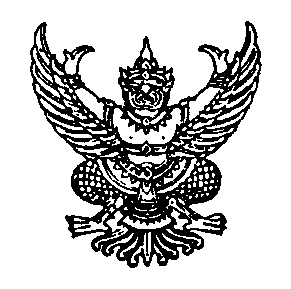 ประกาศองค์การบริหารส่วนตำบลลุงเขว้าเรื่อง  มาตรการตรวจสอบการใช้ดุลพินิจ.............................................		องค์การบริหารส่วนตำบลลุงเขว้า ตระหนักถึงความสำคัญในการต่อต้านการทุจริตและประพฤติมิชอบ ส่งเสริมธรรมาภิบาล โดยยึดหลักคุณธรรม จริยธรรม และความโปร่งใสในการดำเนินงานของหน่วยงาน เป็นหลักสำคัญขององค์กร ซึ่งสอดคล้องกับนโยบายของการพัฒนาประเทศ ที่กำหนดไว้ในยุทธศาสตร์ชาติ ระยะ 20 ปี (พ.ศ. 2560 – 2579) และยุทธศาสตร์ชาติว่าด้วยการป้องกันและปราบปรามการทุจริต ระยะที่ 3 (พ.ศ. 2560 – 2564) จึงประกาศเจตจำนงสุจริตในการบริหารงานขององค์การบริหารส่วนตำบลลุงเขว้า จำนวน 5 ด้าน ได้แก่ ด้านความโปร่งใส ด้านความพร้อมรับผิด ด้านความปลอดจากการทุจริตในการปฏิบัติงาน ด้านวัฒนธรรมคุณธรรมการทำงานในองค์กร และด้านการสื่อสารภายในหน่วยงาน เพื่อให้การปฏิบัติงานของเจ้าหน้าที่เป็นไปตามเจตจำนงดังกล่าวและให้เกิดการตรวจสอบการใช้ดุลพินิจองค์การบริหารส่วนตำบลลุงเขว้า จึงกำหนดมาตรการตรวจสอบการใช้ดุลพินิจ เพื่อเสริมสร้างความโปร่งใส และป้องกันการทุจริต ตลอดจนใช้เป็นแนวทางปฏิบัติแก่ผู้ปฏิบัติงานให้เป็นไปตามมาตรฐานการปฏิบัติงาน ดังนี้		1.  มาตรการป้องกันและแก้ไขปัญหาการใช้ดุลพินิจ		   1.1  ผู้บังคับบัญชาทุกระดับขั้นต้องปฏิบัติตนเป็นแบบอย่างที่ดีแก่ผู้ใต้บังคับบัญชา ปฏิบัติงานด้วยความซื่อสัตย์สุจริต กำกับดูแล และติดตามการปฏิบัติงาน ตลอดจนการใช้ดุลพินิจของผู้ใต้บังคับบัญชาให้เป็นไปตามกฎหมาย กฎ ระเบียบ ประกาศ ข้อบังคับ คำสั่ง หลักเกณฑ์อื่นใดที่เกี่ยวข้อง การปฏิบัติงาน เช่น คู่มือการปฏิบัติงานหรือหลักเกณฑ์ มาตรฐานของการปฏิบัติงาน บนพื้นฐานความสุจริต เป็นธรรม รับผิดชอบ ถูกต้องชอบธรรม ยอมรับนับถือ และโปร่งใส สามารถตรวจสอบได้ในทุกขั้นตอนการปฏิบัติงาน		   1.2  ให้ผู้ปฏิบัติงานปรับปรุงกระบวนการทำงานให้มีประสิทธิภาพ และจัดให้มีคู่มือการปฏิบัติงานหรือหลักเกณฑ์มาตรฐานของการปฏิบัติงานที่แสดงถึงกระบวนการ ขั้นตอน ระยะเวลา การปฏิบัติงานอย่างชัดเจน เพื่อเป็นกระบวนการปฏิบัติงานอันจะนำมาสู่การลดการใช้ดุลพินิจของผู้ปฏิบัติงาน		   1.3  ให้ผู้ปฏิบัติงานรายงานผลการดำเนินงานหรือการปฏิบัติงานที่ไม่เป็นไปตามกฎหมาย กฎ ระเบียบ ประกาศ ข้อบังคับ คำสั่ง หลักเกณฑ์อื่นใดที่เกี่ยวข้องกับการปฏิบัติงาน หรือไม่เป็นไปตามคู่มือการปฏิบัติงานหรือหลักเกณฑ์มาตรฐานของการปฏิบัติงาน ต่อผู้บังคับบัญชาตามลำดับ เพื่อให้ส่วนงานที่เกี่ยวข้องดำเนินการหาข้อเท็จจริง วิเคราะห์ เสนอแนวทางแก้ไขปัญหา และป้องกันต่อผู้บังคับบัญชา-2-		   1.4  ให้ดำเนินการสำรวจ วิเคราะห์ ตรวจสอบและจัดการความเสี่ยง ให้ครอบคลุมถึงการดำเนินงานขององค์การบริหารส่วนตำบลลุงเขว้า ให้เป็นไปตามกฎหมาย กฎ ระเบียบ ประกาศ ข้อบังคับ คำสั่ง หลักเกณฑ์อื่นใดที่เกี่ยวข้องกับการปฏิบัติงาน รวมถึงการควบคุมข้อบกพร่องในการปฏิบัติงาน การปฏิบัติงานที่ไม่เป็นไปตามกฎหมาย กฎ ระเบียบ ประกาศ ข้อบังคับ คำสั่ง หลักเกณฑ์อื่นใดที่เกี่ยวข้องกับการปฏิบัติงาน ตลอดจนกำหนดให้รายงานสรุปผลให้นายกองค์การบริหารส่วนตำบลลุงเขว้าทราบ อย่างน้อยปีละ  1 ครั้ง 		2.  มาตรการเสริมสร้างการตรวจสอบการใช้ดุลพินิจ		   2.1  ผู้บังคับบัญชาทุกระดับชั้นต้องให้ความสำคัญกับการกำกับดูแลการปฏิบัติตามกฎหมาย กฎ ระเบียบ ประกาศ ข้อบังคับ คำสั่ง หลักเกณฑ์อื่นใดที่เกี่ยวข้องกับการปฏิบัติงานขององค์การบริหารส่วนตำบลลุงเขว้า		   2.2  ผู้บังคับบัญชาทุกระดับชั้น ต้องสื่อสารถึงความสำคัญและแนวทางในการดำเนินการตรวจสอบการใช้ดุลพินิจขององค์การบริหารส่วนตำบลลุงเขว้า		   2.3  นำเทคโนโลยีดิจิทัลมาใช้ในการจัดเก็บและประมวลผลข้อมูลอย่างเป็นระบบและสะดวกในการสืบค้นเพื่อใช้ประกอบการตัดสินใจในการดำเนินงานของผู้ปฏิบัติงาน		   2.4  มีแนวทางการติดตามทบทวนกฎหมาย กฎ ระเบียบ ประกาศ ข้อบังคับ คำสั่ง หลักเกณฑ์อื่นใด ที่เกี่ยวข้องกับการปฏิบัติงาน เพื่อนำมาปรับปรุงหลักเกณฑ์แนวทางการปฏิบัติงาน รวมทั้งให้มีการพัฒนาระบบการตรวจสอบและควบคุมการปฏิบัติงานภายในองค์กรให้เป็นระบบและโปร่งใสจึงประกาศให้ทราบโดยทั่วกัน	ประกาศ  ณ  วันที่  6  มกราคม  2563				(นายจรูญ  นอกกระโทก)            	  นายกองค์การบริหารส่วนตำบลลุงเขว้า